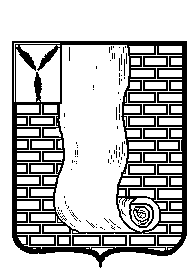 СОВЕТМУНИЦИПАЛЬНОГО ОБРАЗОВАНИЯ ГОРОД КРАСНОАРМЕЙСК КРАСНОАРМЕЙСКОГО МУНИЦИПАЛЬНОГО РАЙОНА САРАТОВСКОЙ ОБЛАСТИР Е Ш Е Н И Е  В соответствии с Федеральным законом от 06 октября 2003года № 131-ФЗ «Об общих принципах организации местного самоуправления в Российской Федерации» , Федеральным законом от 21.07.2005 № 97-ФЗ «О государственной регистрации уставов муниципальных образований», руководствуясь Уставом муниципального образования город Красноармейск Красноармейского муниципального района Саратовской области, Совет муниципального образования город Красноармейск Красноармейского муниципального района Саратовской области РЕШИЛ:1.Внести в Устав муниципального образования город Красноармейск Красноармейского муниципального района Саратовской области, принятый решением Совета 24 октября 2014 года №04/22 (с изменениями и дополнениями внесенными решениями Совета муниципального образования г. Красноармейск Красноармейского муниципального района Саратовской области от 24.10.2014 г. №04/22, от 12.12.2014 г.№06/41, от 20.05.2015 г. № 05/26, от 01.06.2016 г. № 09/49,от 29.03.2017 г. № 03/14, от 28.02.2018 № 16, от 11.06.2019 №19/48, от 25.12.2019 №49, от 17.06.2020г. №33), следующие изменения и дополнения:     1) Часть 4 статьи 23 дополнить абзацем следующего содержания:« Депутату Совета муниципального образования город Красноармейск для осуществления своих полномочий на непостоянной основе гарантируется сохранение места работы (должности) на период, продолжительность которого составляет 3 рабочих дня в месяц».2) Часть 1 статьи 3.1 дополнить пунктом 15 следующего содержания:« Предоставление сотруднику, замещающему должность участкового уполномоченного полиции, и членам его семьи жилого помещения на период замещения сотрудником указанной должности».     3) Статью 43 изложить в следующей редакции:  1. Муниципальные нормативные правовые акты, затрагивающие права, свободы и обязанности человека и гражданина, устанавливающие правовой статус организаций, учредителем которых выступает муниципальное образование, а также соглашения, заключаемые между органами местного самоуправления, вступают в силу после их официального опубликования.2. Официальным опубликованием муниципального правового акта или соглашения, заключенного между органами местного самоуправления, считается первая публикация его полного текста в периодическом печатном издании, определяемом решением Совета муниципального образования город Красноармейск, распространяемом в муниципальном образовании город Красноармейск Красноармейского муниципального района Саратовской области.3. Муниципальные нормативные правовые акты Совета муниципального образования город Красноармейск о налогах и сборах вступают в силу в соответствии с Налоговым Кодексом РФ после их официального опубликования. 4. Иные правовые акты вступают в силу со дня их принятия, если в самом акте или действующим законодательством не определен иной порядок их официального опубликования и вступления в силу.5. Дополнительным источником официального опубликования муниципальных нормативных правовых актов является портал Минюста России «Нормативные правовые акты в Российской Федерации», зарегистрированный как электронное (сетевое) средство массовой информации (свидетельство о регистрации Эл № ФС77-72471 от 05.03.2018).6. Муниципальные нормативные правовые акты Совета муниципального образования город Красноармейск, а также иные правовые акты представительного органа, определенные федеральными законами, муниципальными правовыми актами Совета муниципального образования город Красноармейск, подлежат официальному опубликованию в течение 10 дней со дня их принятия, если иное не установлено действующим законодательством.7. В соответствии с частью 2 статьи 34 Федерального закона от 06 октября 2003 года №131-ФЗ «Об общих принципах организации местного самоуправления в Российской Федерации» и статьей 31 настоящего Устава по окончании срока официального опубликования, экземпляр муниципального нормативного правового акта хранится в администрации Красноармейского муниципального района для ознакомления граждан с принятыми и официально опубликованными муниципальными нормативными правовыми актами.2. Направить настоящее решение на государственную регистрацию в Управление Министерства юстиции Российской Федерации по Саратовской области.3. Настоящее решение вступает в силу с момента официального обнародования (опубликования) после его государственной регистрации.Глава муниципального образования                                      А.В. Кузьменко город Красноармейск                                           Секретарь Совета                                                                            А.В. Куклевот25.11.2020№86от25.11.2020№86О внесении изменений и дополнений в Устав муниципального образования город Красноармейск Красноармейского муниципального района Саратовской области